ТЕПЛЫЙ ПОЛ ЭЛЕКТРИЧЕСКИЙ  ПАСПОРТ ИЗДЕЛИЯ 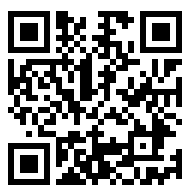 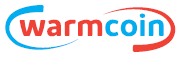 Маты нагревательные, двухжильные Назначение  Нагревательный мат на основе двухжильного нагревательного кабеля используются для устройства систем теплых полов и поддержания комфортной температуры в помещении. Предназначены для укладки в плиточный клей или цементно-песчаную стяжку. Состав комплекта Нагревательный мат  Гофротрубка монтажная с заглушкой (для датчика температуры пола)Гофротрубка монтажная (для прокладки монтажного конца греющего кабеля в стену)Паспорт изделия Номинальные характеристики нагревательных матов Конструкция и Технические характеристики  Нагревательный мат состоит из двухжильного экранированного кабеля, закрепленного на специальной стеклосетке. С одной стороны установлена концевая муфта, с другой – соединительная муфта и соединительный провод к электросети. Нагревательные маты соответствуют требованиям технического регламента таможенного союза «О безопасности низковольтного оборудования» ТР ТС 004/2011. 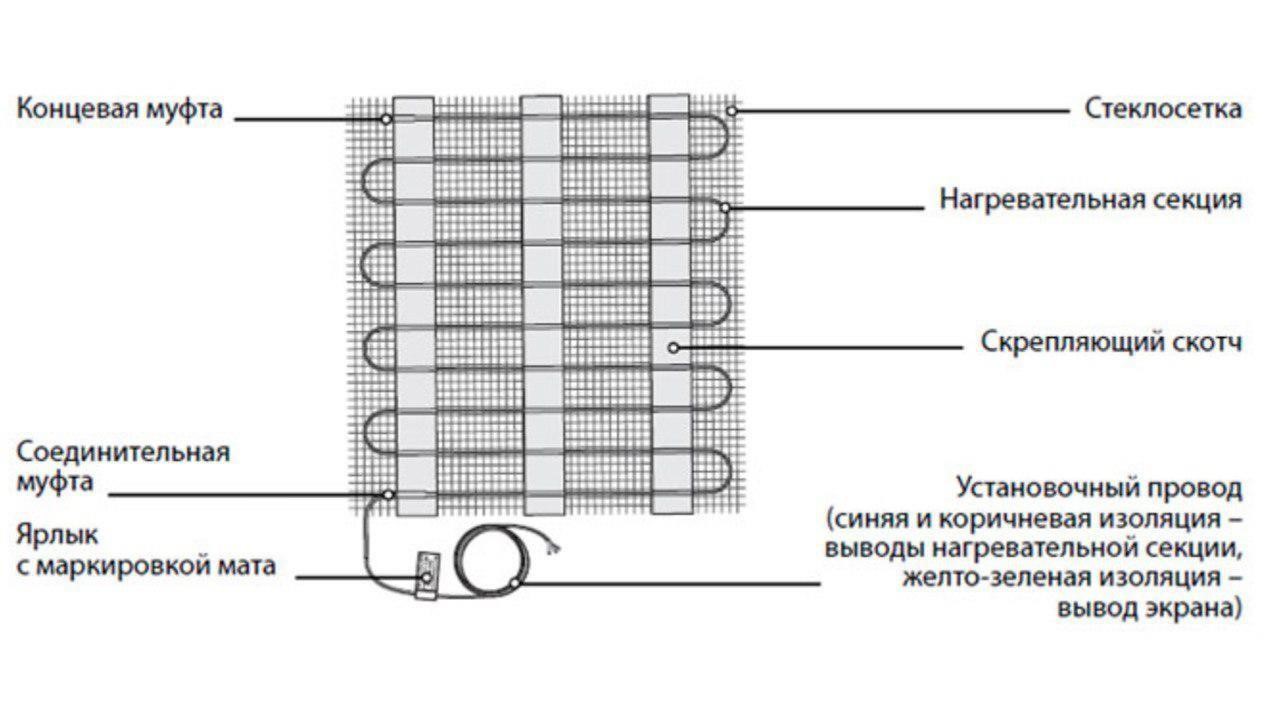 Напряжение питания 	              ~220В±10% Удельная мощность                                      150 Вт/м2 Ширина мата 	0,5м Длина установочного провода 	2м±2% Степень защиты                                            IPX7  Минимальная температура монтажа          +10⁰С Влажность при монтаже  	≤80% 	Монтаж и эксплуатация  Перед монтажом нагревательного мата проверьте целостность нагревательного кабеля и соединительных муфт. Проверьте соответствие характеристик мата (сопротивление), указанным в таблице паспорта п.3 путём замера контрольно-измерительным прибором в отключенном от электропитания состоянии. Не включайте нагревательные маты в свернутом виде в электрическую сеть. Не подвергайте нагревательный маты механическому воздействию. Перед установкой нагревательного мата приобретите терморегулятор для управления и контроля температурой теплого пола. Помните, что установку нагревательного мата должен производить квалифицированный электрик. 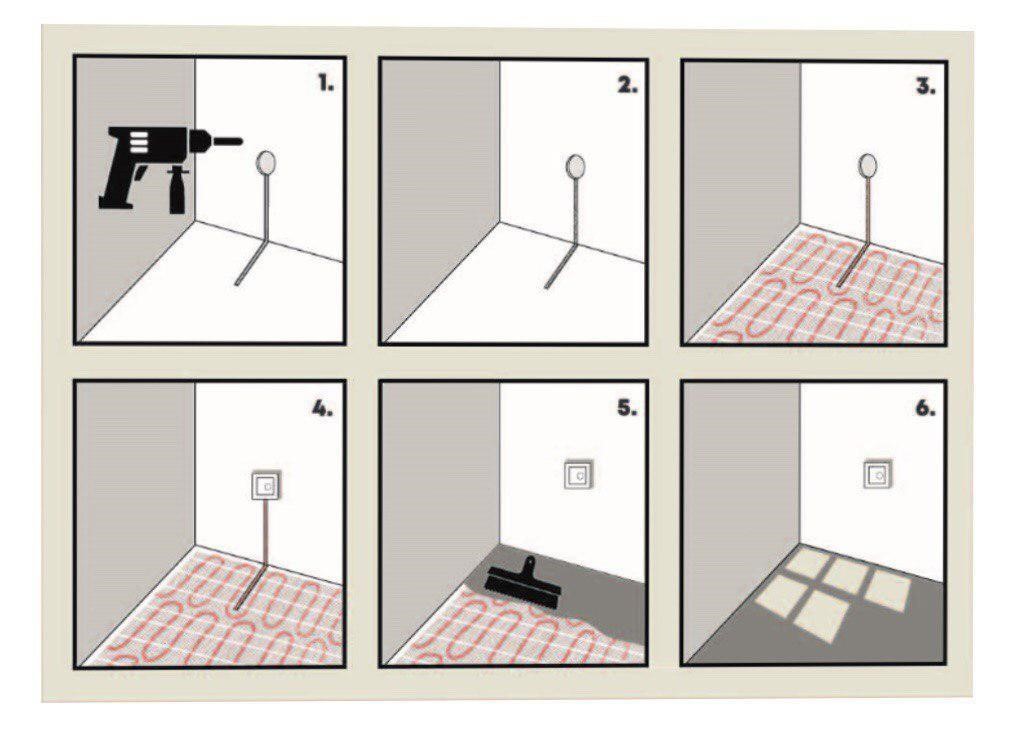 Подготовьте поверхность пола для установки нагревательного мата: очистите поверхность, выровняйте при наличии неровностей и впадин. Сделайте паз в стяжке для установки датчика температуры и выемку в стене для установки терморегулятора. Уложите и смонтируйте в паз датчик температуры посредством укладки его в монтажную гофротрубку.  Подготовьте нагревательный мат к укладке: проверьте электрические характеристики нагревательного мата на соответствие табличным значениям. Нарисуйте план раскладки нагревательного мата с обозначением места расположения терморегулятора. Уложите нагревательный мат в соответствии со схемой, расстояние между матом и стеной должно быть не менее 10 см. При укладке нагревательного мата помните, что разрезать нагревательный мат допускается  только по стеклосетке, разрезать непосредственно нагревательный кабель НЕ  ДОПУСКАЕТСЯ! Установите распаячную коробку для установки терморегулятора. Установите терморегулятор и соедините его с монтажным проводом нагревательного мата. Эксплуатация теплого пола всегда должна осуществляться только через терморегулятор. Нанесите плиточный клей или тонкий слой стяжки, толщиной 5-8 мм. Дождитесь полного высыхания раствора. Запрещается включать теплый пол до полного высыхания клеевого раствора или стяжки. Уложите декоративное покрытие/плитку на вновь приготовленный раствор плиточного клея. Дождитесь полного высыхания плиточного клея. Условия хранения и транспортировки Транспортировка и хранение изделий не должны допускать продольного и/или поперечного сдавливания изделия, близости с острыми и режущими предметами и непосредственно контакта с ними. Допускается индивидуальная упаковка, упаковка в коробки или универсальные контейнеры. Транспортировка должна осуществляться любым типом крытого транспорта и не допускать попадания влаги и загрязнений. Хранение изделий должно осуществляться в закрытом помещении с естественной вентиляции при температуре от -45 до +40С и не допускать попадания влаги. Нагревательные маты являются безопасным при перемещении грузом и не требуют дополнительных разрешений на перевозку. Гарантийные обязательства Производителем установлен гарантийный срок службы изделия в течение 25 лет со дня продажи, при условии соблюдения правил транспортировки, хранения, монтажа и эксплуатации изделия. При обнаружении неисправностей и наступлении гарантийного случая следует обращаться по месту приобретения изделия При обнаружении отклонений параметров изделия при монтаже и установке от заданных производителем и изложенных в паспорте изделия, необходимо прекратить установку и эксплуатацию изделия и обратиться за консультацией в организацию, продавшую изделие. Сохраняйте документацию (паспорт, товарную накладную, кассовый чек и т.п.) на изделие в течение всего срока службы Ограничения гарантии Гарантия не распространяется на любые повреждения и недостатки, возникшие вследствие: неправильной транспортировки, хранения, монтажа и эксплуатации изделия. внесения любых несанкционированных изменений в конструкцию изделия неправильной установки и монтажа изделия форс-мажорных обстоятельств, как то пожары, наводнения, удар молнии и т.п. Производитель не несет ответственности за повреждения (прямые или косвенные), полученные изделием вследствие некомпетентной установки подрядчиками, не имеющими специальных навыков, лицензий и сертификатов на проведение подобного рода работ. Квалифицированная установка изделия является залогом дальнейшей успешной эксплуатации изделия и его гарантийного обслуживания. Гарантийный талон Нагревательный мат        __________________ Место продажи/магазин  __________________ Дата продажи                    __________________ Подпись продавца            __________________ Штамп магазина  Подпись покупателя         __________________ Наименование и маркировка Площадь, м.кв. Мощность, Вт Сопротивление, Ом (+15%) Нагревательный мат 0,5 м2 - 150 - 80 0.5 75 665 Нагревательный мат 1 м2 - 150 - 150 1 150  320 Нагревательный мат 1,5 м2 - 150 - 2251.5 225 215 Нагревательный мат 2 м2 - 150 - 300 2 300 161 Нагревательный мат 2,5 м2 - 150 - 375 2,5 375129 Нагревательный мат 3 м2 - 150 - 450 3 450 108 Нагревательный мат 3,5 м2 - 150 - 525 3,5 525  92 Нагревательный мат 4 м2 - 150 - 600 4 600 77 Нагревательный мат 5 м2 - 150 - 750 5 750 63 Нагревательный мат 6 м2 - 150 - 900 6 900 55 Нагревательный мат 7 м2 - 150 - 1050 7 1050 49 Нагревательный мат 8 м2 - 150 – 1200 8 1200 40 Нагревательный мат 9 м2 - 150 - 1350 9 1350 36 Нагревательный мат 10 м2 - 150 - 1500 10 1500 32 Нагревательный мат 12 м2 - 150 – 1800 12 1800 26 Нагревательный мат 15 м2 - 150 – 2250 15 2250 21 